Position Vacancy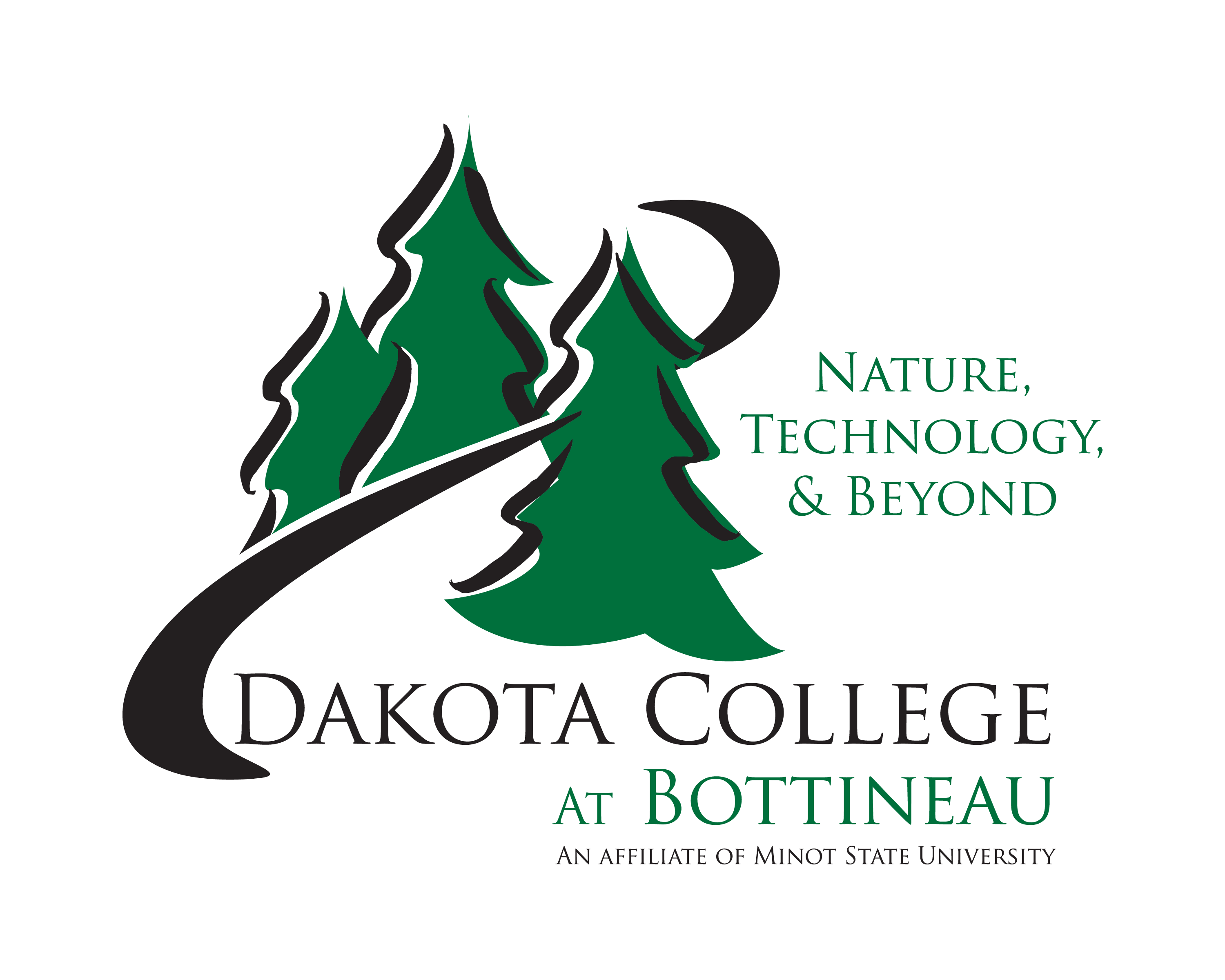 Horticulture InstructorJOB DESCRIPTION:  This position is responsible for the operation and management of the college’s Career and Technical Education (CTE) Horticulture program.  The Horticulture program is the only associate degree program in the state and has unique partnership opportunities with the International Peace Garden.  Duties include teaching and enrolling students.  Student advisement, commitment to a collegial working environment, curriculum development, outcomes assessment, institutional committee work, and community service and outreach are inherent to the position.  QUALIFICATIONS Required: Bachelor’s degree in the field of horticulture or related field or a Bachelor’s degree and other appropriate work experience.  Will be required to obtain North Dakota State Board for Career and Technical Education certification (up to six years to obtain).  For more information on CTE certification go to https://www.cte.nd.gov/teacher-licensing QUALIFICATIONS Preferred:  Three or more years of relevant experience in the horticulture industryDocumented successful teaching experienceCompensation:  10 to 11 month (negotiable), full-time, benefited position.  Salary based on experience and education.  Retirement plan and full coverage for family health insurance.STARTING DATE: Negotiable.CLOSING DATE:  April 30, 2021.  However, applications will be reviewed until a qualified candidate is found.APPLICATION PROCEDURES: Employment will require passing a criminal history background investigation.  Submit a letter of application, resume, college transcripts and names and telephone numbers of three professional work references to: Search Committee: Horticulture Instructor
Dakota College at Bottineau
105 Simrall Blvd
Bottineau, ND 58318or
Email: dcbhuman.resources@dakotacollege.eduDakota College at Bottineau is an equal opportunity institution.